Empleneu el document amb ordinador, si us plau (no utilitzeu bolígraf)DADES PERSONALS DADES DE L’EMPRESADADES DE L’ESTADADOCUMENTACIÓ QUE S’ADJUNTA       Admissió per part del centre de destinació       Certificat del nivell d’idioma (de la llengua de treball durant les pràctiques) Signatura de l’estudiant/a:    	      			Vistiplau del coordinador/a de mobilitat:	..............................................................		.................................................................Data:  ...................................................		Data:  .......................................................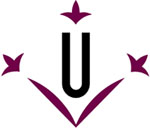 ERASMUS PRÀCTIQUESDades bàsiques dels estudiants nominats pel centreCurs de la mobilitat:   ...........  /  ..........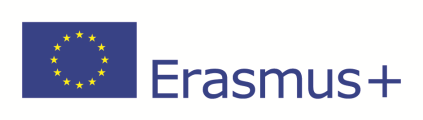 Nom i cognoms de l’estudiant/aFacultat/Escola a la UdL Estudis actualsNIF / NIENacionalitat (si no és espanyola/catalana)Adreça permanent + codi postal  + ciutatData de naixement Tel. mòbilEmail  Nom de l’empresa/universitat de destinació on es realitzaran les pràctiquesCiutat + paísNúm. de mesos previstos de les pràctiquesNúm. de mesos previstos de les pràctiques   ............          mesos   ............          mesosMes d’inici i any:  Mes d’inici i any:  Idioma de treball principal que s’utilitzarà durant les pràctiquesIdioma de treball principal que s’utilitzarà durant les pràctiquesIdioma de treball principal que s’utilitzarà durant les pràctiquesNivell d’idioma que l’estudiant/a acredita mitjançant certificatNivell d’idioma que l’estudiant/a acredita mitjançant certificatMarcar el que correspongui:A1 – A2 – B1 – B2 – C1 – C2sense certificatMarcar el que correspongui:A1 – A2 – B1 – B2 – C1 – C2sense certificatReconeixement acadèmic Marcar el que correspongui:       Amb reconeixement acadèmic  (seran convalidades per         pràctiques curriculars)  Núm. crèdits:   ..........       Amb reconeixement acadèmic (seran convalidades  per        un altre tipus de crèdits)        Especificar:  ............................................................................       Sense reconeixement (=recent titulats)*       Data prevista de titulació (mes i any):  ..............................* Tenen prioritat els estudiants AMB RECONEIXEMENT, ja que a la UdL totes els estudis tenen pràctiques curriculars obligatòries.Marcar el que correspongui:       Amb reconeixement acadèmic  (seran convalidades per         pràctiques curriculars)  Núm. crèdits:   ..........       Amb reconeixement acadèmic (seran convalidades  per        un altre tipus de crèdits)        Especificar:  ............................................................................       Sense reconeixement (=recent titulats)*       Data prevista de titulació (mes i any):  ..............................* Tenen prioritat els estudiants AMB RECONEIXEMENT, ja que a la UdL totes els estudis tenen pràctiques curriculars obligatòries.Marcar el que correspongui:       Amb reconeixement acadèmic  (seran convalidades per         pràctiques curriculars)  Núm. crèdits:   ..........       Amb reconeixement acadèmic (seran convalidades  per        un altre tipus de crèdits)        Especificar:  ............................................................................       Sense reconeixement (=recent titulats)*       Data prevista de titulació (mes i any):  ..............................* Tenen prioritat els estudiants AMB RECONEIXEMENT, ja que a la UdL totes els estudis tenen pràctiques curriculars obligatòries.Has realitzat anteriorment una estada Erasmus?   En quin curs?